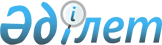 Об утверждении Правил предоставления кредитных ресурсов из республиканского бюджета на 2008 год акционерному обществу "Достык Энерго" для урегулирования задолженности акционерного общества "Западно-Казахстанская распределительная электросетевая компания" перед хозяйствующими субъектами Российской ФедерацииПостановление Правительства Республики Казахстан от 25 марта 2008 года N 284



      В соответствии с 
 постановлением 
 Правительства Республики Казахстан от 12 декабря 2007 года N 1223 "О реализации Закона Республики Казахстан "О республиканском бюджете на 2008 год" Правительство Республики Казахстан 

ПОСТАНОВЛЯЕТ

:




      1. Утвердить прилагаемые Правила предоставления кредитных ресурсов из республиканского бюджета на 2008 год акционерному обществу "Достык Энерго" для урегулирования задолженности акционерного общества "Западно-Казахстанская распределительная электросетевая компания" перед хозяйствующими субъектами Российской Федерации.




      2. Настоящее постановление вводится в действие со дня подписания.


      Премьер-Министр




      Республики Казахстан                       К. Масимов


Утверждены           



постановлением Правительства 



Республики Казахстан    



от 25 марта 2008 года N 284  





Правила






предоставления кредитных ресурсов из республиканского






бюджета на 2008 год акционерному обществу "Достык Энерго"






для урегулирования задолженности акционерного общества






"Западно-Казахстанская распределительная электросетевая






компания" перед хозяйствующими субъектами Российской Федерации






      1. Настоящие Правила предоставления кредитных ресурсов из республиканского бюджета на 2008 год акционерному обществу "Достык Энерго" для урегулирования задолженности акционерного общества "Западно-Казахстанская распределительная электросетевая компания" перед хозяйствующими субъектами Российской Федерации (далее - Правила) разработаны в соответствии со 
 статьей 22 
 Закона Республики Казахстан от 6 декабря 2007 года "О республиканском бюджете на 2008 год".




      2. Акционерному обществу "Достык Энерго" (далее - заемщик) предоставляется кредит в размере эквивалентном 21000000 (двадцать один миллион) долларам США (далее - кредит) посредством заключения кредитного договора и при условии предоставления заемщиком обеспечения исполнения обязательств по возврату кредита.



      


Сноска. Пункт 2 с изменениями, внесенными постановлением Правительства РК от 26.09.2008 


 N 893 


 .






      3. Целью предоставления кредита является приобретение прав требований российских кредиторов к акционерному обществу "Западно-Казахстанская распределительная электросетевая компания" за поставленную электроэнергию в 1998-1999 годах из Российской Федерации потребителям Западно-Казахстанской области.




      4. Возврат кредита обеспечивается в установленном законодательством порядке путем предоставления прав требований.




      5. Министерство финансов Республики Казахстан (далее - кредитор), Министерство энергетики и минеральных ресурсов Республики Казахстан (далее - Администратор) и акционерное общество "Банк Развития Казахстана" (далее - поверенный (агент) в установленном законодательством порядке заключают с заемщиком кредитный договор.




      6. Поверенный (агент) обслуживает кредит, проводит расчеты с заемщиком, проводит мониторинг финансового состояния заемщика, взыскивает задолженность в установленном законодательством порядке и выполняет по мере необходимости иные поручения кредитора в соответствии с бюджетным законодательством.




      7. Оплата поверенному (агенту) вознаграждения за выполнение указанных в пункте 6 действий осуществляется Администратором за счет средств, предусмотренных в бюджете на соответствующий финансовый год, условия оплаты которых определяются кредитным договором.




      8. Администратор обеспечивает выполнение мероприятий и оформление документов, предусмотренных схемой погашения взаимных задолженностей в энергетике между хозяйствующими субъектами Республики Казахстан и Российской Федерации.




      9. Основные условия предоставления кредита заемщику:




      1) кредит предоставляется в тенге на условиях срочности, платности и возвратности на срок тридцать лет с десятилетним льготным периодом погашения основного долга по ставке вознаграждения, устанавливаемой в соответствии с Правилами исполнения республиканского и местных бюджетов, утвержденными 
 постановлением 
 Правительства Республики Казахстан от 20 марта 2007 года № 225;




      2) выплата начисленного вознаграждения по кредиту осуществляется с годовой периодичностью. Первая выплата начисленного вознаграждения производится по истечении года с даты перечисления кредита со счета кредитора;




      3) перечисление из республиканского бюджета суммы кредита осуществляется после предоставления Администратором документов, подтверждающих выполнение мероприятий, предусмотренных схемой погашения взаимных задолженностей в энергетике между хозяйствующими субъектами Республики Казахстан и Российской Федерации путем единовременного перечисления всей суммы кредита.



      


Сноска. Пункт 9 с изменениями, внесенными постановлением Правительства РК от 26.09.2008 


 N 893 


 .






      10. Прочие условия по предоставлению, погашению и обслуживанию кредита устанавливаются в кредитном договоре.




      11. Кредитор и Администратор осуществляют контроль за целевым и эффективным использованием Кредита в соответствии с действующим законодательством Республики Казахстан.

					© 2012. РГП на ПХВ «Институт законодательства и правовой информации Республики Казахстан» Министерства юстиции Республики Казахстан
				